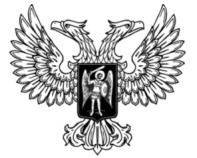 ДонецкАЯ НароднАЯ РеспубликАЗАКОНО БИБЛИОТЕКАХ И БИБЛИОТЕЧНОМ ДЕЛЕПринят Постановлением Народного Совета 3 июня 2016 годаНастоящий Закон определяет правовые, экономические, социальные и организационные основы деятельности библиотек в Донецкой Народной Республике, регулирует общие вопросы взаимоотношений между органами государственной власти, органами местного самоуправления, учреждениями и организациями, гражданами в сфере библиотечного дела. Закон определяет принципы и нормы деятельности библиотек, гарантирующие право на свободный доступ к информации, духовному наследию, ценностям национальной и мировой культуры, науки и образования.Глава 1. Общие положенияСтатья 1. Основные термины и понятия1. В настоящем Законе используются следующие понятия и термины:1) библиотека – информационная, культурная, образовательная организация или ее структурное подразделение, располагающая организованным фондом документов, предоставляющая их во временное пользование физическим и юридическим лицам, а также имеющая доступ к другим источникам информации и в задачи которой входит обеспечение информационных, научных, образовательных, культурных, научно-исследовательских потребностей пользователей библиотеки;2) библиотека-депозитарий – библиотека, обеспечивающая постоянное хранение библиотечного фонда малоиспользуемых документов, но имеющих научную и (или) художественную ценность;3) библиотека учебного заведения – специальная библиотека, обеспечивающая удовлетворение специфических библиотечных потребностей пользователей, возникающих в процессе учебной деятельности;4) библиотека-филиал – библиотека, являющаяся территориально обособленным структурным подразделением центральной библиотеки, которая обеспечивает библиотечное обслуживание в пределах закрепленной за ней территории;5) библиотечная система – разветвленная сеть библиотек разных видов, призванных на принципах взаимодействия и взаимоиспользования библиотечных ресурсов наиболее полно удовлетворять запросы пользователей;6) библиотечная услуга – результат деятельности библиотеки по удовлетворению информационных, научно-исследовательских, образовательных, культурных и других просветительских потребностей пользователей библиотеки;7) библиотечное дело – отрасль информационной, культурно-просветительской и образовательной деятельности, направленная на создание и развитие сети библиотек, формирование и обработку, упорядочение и хранение их фондов, организацию библиотечного, информационного и справочно-библиографического обслуживания пользователей библиотек, подготовку и повышение квалификации работников библиотек, научное и методическое обеспечение развития библиотечной деятельности;8) библиотечное обслуживание – система услуг, направленных на предоставление пользователям библиотеки во временное пользование документов, информации о документах, их местонахождении и способах получения, консультаций о пользовании библиотекой, ее справочно-поисковым аппаратом, доступа к другим источникам;9) библиотечные ресурсы – упорядоченные библиотечные фонды документов на различных носителях информации, базы данных, сетевые информационные ресурсы, справочно-поисковый аппарат, материально-технические средства обработки, хранения и передачи информации;10) библиотечный фонд – упорядоченное собрание хранящихся в библиотеке документов, формируемое с учетом типа библиотеки на основе профиля комплектования для удовлетворения информационных потребностей ее пользователей;11) государственная библиотека – библиотека, учрежденная органом государственной власти, которая осуществляет библиотечное, библиографическое, информационное обслуживание пользователей и выполняет функцию научно-исследовательского, методического и организационного центра библиотек соответствующей отрасли или категорий пользователей;12) документ – материальная форма получения, хранения, использования и распространения информации, зафиксированной на бумаге, магнитной, кино-, фотопленке, оптическом диске или другом носителе;13) научно-методический центр – центральная библиотека, осуществляющая методическую работу в группе библиотек, объединенных по какому-либо признаку (территории, отрасли, ведомству и другому); 14) межбиблиотечный абонемент – форма библиотечного обслуживания, предоставляющая читателям (абонентам) одной библиотеки возможность использования книжных фондов других библиотек;15) муниципальная библиотека – общедоступная (публичная) библиотека, создаваемая органами местного самоуправления в порядке, установленном законодательством;16) научная библиотека – библиотека, обеспечивающая развитие науки, удовлетворяющая информационные потребности научных учреждений и отдельных лиц, связанных с исследовательской деятельностью на основе соответствующего фонда и информационно-поискового аппарата;17) обменный фонд – это фонд, предназначенный для обмена документами, безвозмездной передачи библиотекам, информационным центрам и (или) продажи их организациям и частным лицам;18) общедоступная (публичная) библиотека – библиотека, которая предоставляет возможность пользования ее фондом и услугами юридическим лицам независимо от организационно-правовой формы и формы собственности и физическим лицам без ограничений по уровню образования, специальности, отношению к религии и тому подобному;19) обязательный экземпляр документов – экземпляр различных видов тиражированных документов, подлежащих безвозмездной передаче производителями документов в головную республиканскую, центральные государственные и муниципальные библиотеки в порядке и количестве, установленном законом;20) пользователь библиотеки – физическое или юридическое лицо, пользующееся услугами библиотеки;21) правила пользования библиотекой – документ, регулирующий отношения пользователей и библиотеки, их обязанности и права, принимаемый библиотекой на основе ее устава (положения);22) сводный каталог библиотек – это библиографическая база данных, которая предназначена для взаимного обмена библиографическими записями между участниками республиканской каталогизации. База данных отражает фонды и текущие поступления документов в библиотеки;23) специальная библиотека – библиотека, обеспечивающая профессиональные и другие специальные потребности пользователей отдельных групп читателей на основе соответствующего фонда и информационно-поискового аппарата; 24) устав (положение) библиотеки – учредительный документ, устанавливающий ее юридический статус, источники финансирования, основные задачи и направления деятельности, права и обязанности, имущественные отношения между библиотекой и ее учредителями, порядок управления библиотекой;25) учредитель библиотеки – орган государственной власти, орган местного самоуправления, общественное объединение и организация, физическое или юридическое лицо, создающие библиотеку, финансирующие ее деятельность и осуществляющие контроль этой деятельности в соответствии с действующим законодательством Донецкой Народной Республики;26) централизованная библиотечная система – объединение библиотек в структурно-целостное образование, в которое входит центральная библиотека и библиотеки-филиалы, функционирующие на основе единого фонда, штата, организационного и технологического единства;27) центральная библиотека – ведущая библиотека, наделенная органами государственной власти и местного самоуправления соответствующим статусом и выполняющая функции координационного и научно-методического центра для библиотек в пределах закрепленной за ней территории, отрасли.Статья 2. Основы правового регулирования организации библиотек 
и библиотечного обслуживания Организация библиотек и библиотечное обслуживание населения Донецкой Народной Республики осуществляется в соответствии с Конституцией Донецкой Народной Республики, настоящим Законом и другими нормативными правовыми актами. Статья 3. Сфера действия настоящего ЗаконаДействие настоящего Закона распространяется на все библиотеки, расположенные на территории Донецкой Народной Республики, независимо от организационно-правовой формы, формы собственности и подчинения. Глава 2. Обязанности государства 
в области библиотечного дела Статья 4. Государственная политика в области библиотечного дела 1. Государственная политика Донецкой Народной Республики в сфере библиотечного дела направлена на реализацию прав граждан на библиотечное обслуживание, создание условий для всеобщей доступности к информации и культурным ценностям, которые собираются, хранятся и предоставляются во временное пользование библиотеками.2. Государство:1) поддерживает библиотечное дело и его развитие путем гарантированного финансирования библиотек, проведения соответствующей налоговой, кредитной и ценовой политики;2) финансирует создание информационных сетей и телекоммуникационных систем для информационного обмена, вхождения в мировые глобальные компьютерные сети, объединение и обеспечение доступности распределенных библиотечных ресурсов; 3) стимулирует взаимоиспользование библиотечных ресурсов через систему межбиблиотечного абонемента, сводных каталогов, депозитариев, обменных библиотечных фондов, интеграцию библиотек Донецкой Народной Республики в мировое информационное пространство;4) организует координацию межведомственных связей по библиотечному обслуживанию населения, в том числе в целях информатизации общества;5) обеспечивает развитие библиотечного обслуживания социально и экономически незащищенных слоев населения (детей, инвалидов, пенсионеров, переселенцев, безработных);6) разрабатывает программы развития библиотечного дела и обеспечивает их целевое финансирование;7) обеспечивает подготовку библиотечных кадров;8) создает условия для международного сотрудничества библиотек.3. Органы государственной власти и местного самоуправления: 1) обеспечивают исполнение данного Закона в пределах своей компетенции; 2) гарантируют бюджетное финансирование пополнения библиотечных фондов государственных и муниципальных библиотек, их сохранность; 3) поддерживают соответствующее материально-техническое обеспечение библиотек.4. Органы государственной власти, органы местного самоуправления не имеют права принимать решения и осуществлять действия, направленные на ухудшение материально-технического состояния библиотек, находящихся на бюджетном финансировании, переводить их в помещения, не соответствующие требованиям библиотечного обслуживания, хранения библиотечных фондов и охраны труда.Глава 3. Библиотечная система 
Донецкой Народной РеспубликиСтатья 5. Библиотечная система Донецкой Народной РеспубликиБиблиотечная система функционирует на основе скооперированного комплектования фондов и обработки документов, справочно-поискового аппарата, взаимоиспользования библиотечных ресурсов, а также организации научно-исследовательской, научно-библиографической и научно-методической работы.Статья 6. Виды библиотек1. На территории Донецкой Народной Республики создаются государственные и муниципальные библиотеки, образующие сеть базовых общедоступных (публичных) библиотек, а также иные виды библиотек в соответствии с действующим законодательством Донецкой Народной Республики и настоящим Законом.В соответствии с порядком учреждения и формами собственности выделяют следующие виды библиотек:1) государственные библиотеки, учрежденные органами государственной власти;2) муниципальные библиотеки (городские, районные, поселковые, сельские), учрежденные органами местного самоуправления; 3) библиотеки образовательных учреждений (школ, профессионально-технических учебных заведений, высших учебных заведений);4) библиотеки предприятий, учреждений, организаций;5) библиотеки общественных объединений;6) частные библиотеки.2. По назначению библиотеки подразделяют на:1) общедоступные (публичные);2) специальные, научные (научно-исследовательских институтов, учебных заведений, предприятий, учреждений, организаций); 3) специализированные (для отдельных групп пользователей).3. По содержанию библиотечных фондов библиотеки являются:1) универсальными;2) отраслевыми;3) межотраслевыми.4. В зависимости от возрастного состава обслуживаемого читательского контингента общедоступные библиотеки подразделяются на:1) библиотеки комплексного обслуживания, предназначенные для всех возрастных групп населения (библиотеки семейного чтения);2) библиотеки для обслуживания взрослого населения;3) библиотеки для юношества (молодежи); 4) библиотеки для детей.5. В библиотеках комплексного обслуживания могут выделяться структурные подразделения для обслуживания юношества и молодежи, детей, а также другие структурные подразделения в соответствии с профилем библиотеки и читательским контингентом.Муниципальные, специализированные и специальные библиотеки могут объединяться в централизованные библиотечные системы.Статья 7. Республиканская универсальная научная библиотека им. Н. К. Крупской1. Республиканская универсальная научная библиотека им. Н. К. Крупской является центральной библиотекой государства со статусом особого значения, головным культурным, образовательным, научно-информационным государственным учреждением, выполняющим функции научно-исследовательского, методического и координационного центра по вопросам библиотековедения, библиографоведения, документоведения, принимающее участие в разработке государственной политики в сфере библиотечного дела и ее реализации.Библиотечный фонд библиотеки является культурным достоянием народа, неотъемлемой составной частью культурного наследия и находится под охраной государства.Библиотека имеет право на получение обязательного бесплатного экземпляра документов в соответствии с законом.Библиотека выполняет функции центра депозитарного хранения отечественных документов, принимает участие в республиканском и международном документообмене и перераспределении путем формирования и использования обменно-резервного фонда.Библиотека обеспечивает взаимодействие библиотек по использованию библиотечных ресурсов, развитию межбиблиотечного абонемента, сводных каталогов, автоматизированных баз данных, готовит вопросы на рассмотрение специально уполномоченного республиканского органа исполнительной власти, реализующего государственную политику в сфере культуры. Библиотека действует на основе настоящего Закона и устава, утвержденного специально уполномоченным республиканским органом исполнительной власти, реализующим государственную политику в сфере культуры.2. Государство обеспечивает приоритетное бюджетное финансирование содержания библиотеки и оплаты труда ее работников с дополнительным коэффициентом повышения должностных окладов в соответствии с объемами их деятельности в порядке, определенном Советом Министров Донецкой Народной Республики.Общегосударственную направленность деятельности библиотеки обеспечивает специально уполномоченный республиканский орган исполнительной власти, реализующий государственную политику в сфере культуры.Статья 8. Государственные библиотеки 1. Государственная библиотека имеет право на получение полного или профильного обязательного бесплатного экземпляра документов в соответствии с Законом.2. Государственными библиотеками являются:1) Донецкая республиканская универсальная научная библиотека 
им. Н. К. Крупской; 2) Донецкая республиканская библиотека для молодежи;3) Донецкая республиканская библиотека для детей им. С. М. Кирова;4) Республиканская научная медицинская библиотека.Статья 9. Муниципальные общедоступные (публичные) библиотеки1. Муниципальные общедоступные (публичные) библиотеки учреждаются органами местного самоуправления.К муниципальным общедоступным (публичным) библиотекам Донецкой Народной Республики относятся:1) городские;2) районные;3) поселковые;4) сельские.Муниципальные библиотеки могут быть самостоятельными или объединяться в централизованные библиотечные системы.2. Муниципальные библиотеки являются культурными, информационными, образовательными учреждениями и предоставляют пользователям библиотек наиболее полное универсальное собрание документов в пределах обслуживаемой территории, осуществляют организацию взаимообмена библиотечными ресурсами и оказывают методическую помощь библиотекам соответствующей территории независимо от формы их собственности и подчиненности.Статья 10. Организация взаимодействия библиотек1. Для более полного удовлетворения потребностей пользователей библиотек в информации, рационального использования библиотечных ресурсов органы государственной власти и органы местного самоуправления стимулируют взаимодействие библиотек и создают условия для развития межбиблиотечного абонемента, сводных каталогов автоматизированных баз данных, депозитариев.2.Обеспечение взаимодействия библиотек разных видов возлагается на центральные библиотеки соответствующих территорий. Статья 11. Центральные библиотеки1. Органы государственной власти и органы местного самоуправления Донецкой Народной Республики присваивают ведущей универсальной библиотеке статус центральной библиотеки, которыми являются:1) на общегосударственном уровне – республиканские библиотеки;2) на городском уровне – центральные библиотеки городской централизованной библиотечной системы или ведущие городские общедоступные (публичные) библиотеки; 3) на районном уровне – центральные библиотеки районной централизованной библиотечной системы или районные библиотеки.2. Органы государственной власти и органы местного самоуправления могут учреждать иные специальные центральные библиотеки по отраслевому принципу и обслуживанию отдельных групп пользователей.3. Центральные библиотеки – ведущие библиотеки территорий, которые обязаны формировать, сохранять и предоставлять в пользование наиболее полное собрание документов в пределах своей территории, организовывать взаимоиспользование библиотечных ресурсов и оказывать методическую помощь библиотекам разных видов на соответствующих территориях, в отрасли, ведомстве.Центральные библиотеки принимают участие в разработке и реализации государственных и местных программ в рамках своей компетенции и целевых программ развития библиотечного дела.4. Функции центральных библиотек могут распределяться в установленном порядке между несколькими библиотеками, в соответствии с их профилем которые в этом случае обеспечиваются бюджетным финансированием в соответствии с объемом их деятельности.5. Органы государственной власти и органы местного самоуправления обеспечивают приоритетное бюджетное финансирование центральных библиотек в соответствии с объемами их деятельности.Статья 12. Взаимодействие библиотек с предприятиями, учреждениями и организациями1. Библиотеки Донецкой Народной Республики являются составной частью информационной системы государства.2. С целью обеспечения рационального использования библиотечных ресурсов как составной части информационных ресурсов государства, библиотеки взаимодействуют с предприятиями, учреждениями и организациями, имеющими базы данных и деятельность которых связана с созданием, сбором, обработкой, накоплением и сохранением информации.3. Взаимодействие библиотек с предприятиями, учреждениями и организациями может осуществляться в рамках государственных программ в пределах своей компетенции и программ развития библиотечного дела государства, а также на основе заключенных соглашений.Глава 4. Порядок создания, реорганизации 
и ликвидации библиотекСтатья 13. Создание библиотек1. Библиотеки создаются с учетом социально-экономических, культурных, образовательных и производственных потребностей общества с учетом социальных нормативов, установленных соответствующими органами государственной власти Донецкой Народной Республики.На территории Донецкой Народной Республики создаются и действуют библиотеки различных форм собственности, установленных законодательством Донецкой Народной Республики.2. Учредителями библиотек могут быть органы государственной власти, органы местного самоуправления, общественные объединения и организации, физические и юридические лица, в том числе иностранные, в порядке, предусмотренном законодательством Донецкой Народной Республики.Учредитель принимает на себя обязательства по финансированию и материально-техническому обеспечению библиотеки.3. Библиотеки осуществляют свою деятельность в соответствии с уставом (положением), который утверждается учредителем. В уставе библиотеки должны быть закреплены ее юридический статус, форма собственности, источники финансирования, основные цели и задачи деятельности библиотеки, имущественные отношения между библиотекой и ее учредителями, порядок управления библиотекой.Статья 14. Государственная регистрация библиотек1. Библиотека, централизованная библиотечная система и входящие в нее библиотеки, считаются учрежденными и приобретают статус юридического лица со дня государственной регистрации в порядке, установленном действующим законодательством Донецкой Народной Республики.2. Статус специальных библиотек определяется их учредителями.Статья 15. Реорганизация библиотек1. Реорганизация библиотеки осуществляться в порядке, установленном действующим законодательством Донецкой Народной Республики.2. Целесообразность реорганизации библиотек, которые находятся в государственной и муниципальной собственности, определяется соответствующими органами исполнительной власти и органами местного самоуправления по согласованию со специально уполномоченным республиканским органом исполнительной власти, реализующим государственную политику в сфере культуры.Статья 16. Ликвидация библиотек 1. Библиотека может быть ликвидирована по решению учредителя (собственника) и в других случаях в соответствии с действующим законодательством Донецкой Народной Республики.2. При ликвидации государственных и муниципальных библиотек, предприятий, учреждений и организаций, в составе которых находятся библиотеки при отсутствии правопреемника библиотечные фонды и имущество передаются в библиотеки, находящиеся в государственной и муниципальной собственности на основании решения республиканских органов исполнительной власти и органов местного самоуправления.3. Неправомерное решение о ликвидации библиотек может быть обжаловано в порядке, установленном законодательством Донецкой Народной Республики.Глава 5. Библиотечные фонды и их формированиеСтатья 17. Библиотечные фондыГосударственный библиотечный фонд Донецкой Народной Республики состоит из фондов библиотек, имеющихся в государственной и муниципальной собственности, фондов библиотек общественных объединений и организаций, взаимосвязанных скооперированным комплектованием, единым справочно-поисковым аппаратом, системой депозитарного хранения, перераспределения и взаимоиспользования фондов и отображает научный, культурный, информационный потенциал общества.Статья 18. Комплектование библиотечных фондов1. Комплектование библиотечных фондов осуществляется на основе получения обязательного экземпляра документов в порядке, установленном законом, путем покупки документов за наличный и безналичный расчеты, в форме документообмена, на основе договорной деятельности с предприятиями, учреждениями и организациями, на основе договоров дарения, пожертвований и безвозмездной передачи.2. Малоиспользуемые, но ценные в научном и художественном отношении документы, передаются в депозитарий Республиканской универсальной научной библиотеки им. Н. К. Крупской.Статья 19. Учет, хранение и изъятие документов1. Учет, хранение и изъятие документов, находящихся в фондах библиотек, осуществляются в соответствии с инструкциями, правилами, утвержденными республиканским органом исполнительной власти, реализующим государственную политику в сфере культуры, иными нормативными документами, а также государственными (межгосударственными) стандартами. 2. Учредитель (собственник) библиотеки обязан обеспечить необходимые материально-технические условия хранения и использования библиотечного фонда.Глава 6. Обязанности и права библиотекСтатья 20. Обязанности библиотек1. Библиотеки своей деятельностью обеспечивают реализацию прав граждан на библиотечное обслуживание, установленных настоящим Законом, уставами, правилами пользования библиотеками и действующим законодательством Донецкой Народной Республики.2. Библиотеки обязаны обеспечить режим работы и необходимые условия по формированию и использованию фондов в соответствии с потребностями пользователей библиотеки.3. Не допускается использование сведений о пользователях библиотеки, читательских интересах для каких-либо целей без их согласия.4. Библиотеки, имеющие в своих фондах ценные, редкие документы, книжные памятники, обеспечивают их соответствующий учет и сохранность. 5. Библиотеки, независимо от форм собственности, не имеют права изымать из своих фондов документы, отнесенные к ценным и редким документам, книжным памятникам, кроме случаев, предусмотренных действующим законодательством Донецкой Народной Республики.Статья 21. Права библиотек1. Библиотеки в соответствии с целями и задачами, предусмотренными в их уставах (положениях) имеют право самостоятельно:1) определять содержание, направления и конкретные формы своей деятельности;2) устанавливать структуру и штатное расписание библиотеки по согласованию с республиканским органом исполнительной власти, реализующим государственную политику в сфере культуры, в пределах имеющихся средств и в соответствии с действующим законодательством Донецкой Народной Республики;3) осуществлять хозяйственную деятельность путем расширения перечня предоставляемых пользователям библиотек дополнительных платных, арендных и других услуг без ущерба их основной деятельности;4) открывать в порядке, установленном действующим законодательством, счета в банках;5) определять источники комплектования своих фондов;6) устанавливать льготы для отдельных категорий пользователей библиотеки;7) определять в соответствии с правилами пользования библиотеками виды и размеры компенсации ущерба, нанесенного пользователями библиотек, в том числе пени за нарушение срока пользования документами в соответствии с действующим законодательством Донецкой Народной Республики;8) определять условия использования библиотечных фондов на основе договоров с юридическими и физическими лицами;9) изымать и реализовывать документы из своих фондов в соответствии с порядком исключения документов, согласованным с учредителями библиотек в соответствии с действующими нормативными правовыми актами. При этом библиотеки независимо от организационно-правовой формы и формы собственности не имеют права списывать и реализовывать документы, отнесенные к ценным и редким документам, книжным памятникам;10) участвовать в реализации государственных и местных программ в рамках своей компетенции и целевых программ развития библиотечной отрасли;11) участвовать в разработке библиотечных стандартов и нормативов;12) защищать собственные базы данных, другие объекты интеллектуальной собственности библиотеки в соответствии с действующим законодательством Донецкой Народной Республики;13) создавать в порядке, установленном действующим законодательством, библиотечные общественные объединения и входить в общественные объединения, созданные другими библиотеками в целях содействия развитию библиотечного обслуживания, профессиональной консолидации, защиты своих социальных и профессиональных прав;14) осуществлять иную деятельность в соответствии с уставом (положением) библиотеки и действующим законодательством Донецкой Народной Республики.Глава 7. Права и обязанности граждан, предприятий, учреждений и организаций в сфере библиотечного делаСтатья 22. Права граждан, предприятий, учреждений и организаций 
на библиотечное обслуживание1. Физические лица независимо от пола, возраста, национальности, образования, социального положения, политических и религиозных убеждений, места проживания имеют право на библиотечное обслуживание на территории Донецкой Народной Республики.2. Права граждан на библиотечное обслуживание обеспечиваются созданием государственной и муниципальной сети общедоступных библиотек, многообразием библиотек различных видов, специализации и масштабов деятельности, бесплатно осуществляющих основные виды библиотечного обслуживания.3. Граждане Донецкой Народной Республики, предприятия, учреждения и организации имеют право свободного выбора библиотек в соответствии со своими потребностями.4. Любое юридическое или физическое лицо имеет право на создание библиотеки на территории Донецкой Народной Республики в соответствии с действующим законодательством Донецкой Народной Республики.5. Граждане Донецкой Народной Республики имеют право принимать участие в деятельности попечительских, читательских советов или иных общественных объединений, создаваемых пользователями по согласованию с руководителями библиотек или их учредителями.6. Иностранные граждане и лица без гражданства, находящиеся на территории Донецкой Народной Республики на законных основаниях, пользуются равными с жителями Донецкой Народной Республики правами на библиотечное обслуживание.Статья 23. Права пользователей библиотеки1. Все пользователи библиотек имеют право доступа в библиотеки и право свободного выбора библиотек в соответствии со своими потребностями и интересами.2. Пользователи имеют право на библиотечное обслуживание в форме: абонемента (в том числе межбиблиотечного), системы читальных залов (в том числе передвижных), интернет-центров, дистанционного обслуживания средствами телекоммуникации, библиотечных пунктов, мобильных библиотек и другие.3. Порядок доступа к фондам библиотек, перечень основных и дополнительных услуг и условия их предоставления библиотеками устанавливаются нормативными правовыми актами Донецкой Народной Республики. 4. Пользователь библиотеки имеет право бесплатно: 1) получать информацию о наличии в библиотечных фондах конкретного документа через справочно-поисковый аппарат (кроме коммерческих баз данных); 2) консультационную помощь в поиске и выборе источников информации;3) получать во временное пользование документы из фондов библиотеки, получать документы или их копии по межбиблиотечному абонементу;4) получать информацию из других библиотек с помощью каналов связи;5) принимать участие в культурно-досуговых, просветительских и образовательных мероприятиях, организованных библиотеками;6) принимать участие в работе библиотечных советов;7) пользоваться иными видами услуг.5. Незрячие и слабовидящие пользователи имеют право на библиотечное обслуживание и получение документов на специальных носителях информации в специальных библиотеках.6. Представители национальных меньшинств имеют право на получение документов на родном языке через систему специализированных и общедоступных (публичных) библиотек.7. Пользователи библиотек, которые не могут посещать библиотеку в силу преклонного возраста, ограниченных физических возможностей, имеют право получать документы из фондов общедоступных (публичных) библиотек через внестационарные формы обслуживания.8. Пользователи библиотек детского и юношеского возраста имеют право на библиотечное обслуживание в общедоступных (публичных) и специализированных библиотеках для детей и для юношества, а также в библиотеках образовательных организаций в соответствии с их уставами.9. Пользователь библиотеки может обжаловать действия должностного лица библиотеки, ущемляющие его права, в порядке, установленном законодательством Донецкой Народной Республики.Статья 24. Обязанности пользователей библиотек1. Пользователи библиотек обязаны соблюдать правила пользования библиотеками, возмещать ущерб, причиненный библиотеке, заменять утраченные (поврежденные) документы, полученные из фондов библиотек, равноценными или возмещать их рыночную стоимость в размерах, установленных правилами пользования библиотекой, а также уплачивать пеню за несвоевременный возврат документов. 2. Пользователи библиотек несут иную ответственность в случаях, предусмотренных действующим законодательством Донецкой Народной Республики.Глава 8. Управление библиотечным делом Статья 25. Государственное управление библиотечным делом1. Общее управление и регулирование библиотеками и координацию их деятельности от имени Донецкой Народной Республики осуществляет республиканский орган исполнительной власти, реализующий государственную политику в сфере культуры, который:1) разрабатывает и реализует единую государственную политику по библиотечному делу в Донецкой Народной Республике;2) разрабатывает и реализует в соответствии с действующим законодательством государственные целевые программы в пределах своей компетенции и программы развития библиотечного дела;3) обеспечивает доступность библиотечного обслуживания для каждого гражданина;4) содействует централизованному комплектованию и использованию библиотечных фондов; 5) создает материально-технические условия для сохранения и развития инфраструктуры в библиотечной отрасли;6) осуществляет координацию деятельности по объединению библиотек в единую библиотечно-информационную систему; 7) организует подготовку и переподготовку библиотечных кадров, повышение их квалификации;8) определяет порядок и сроки проведения аттестации библиотечных работников;9) осуществляет контроль деятельности библиотек государственной и муниципальной собственности, сохранения ими библиотечного фонда Донецкой Народной Республики;10) содействует научным исследованиям, методическому обеспечению библиотечного дела;11) организует разработку государственных библиотечных стандартов, инструкций, положений, других нормативных документов по библиотечному делу;12) обеспечивает социальную защиту и поощрение библиотечных работников. 2. Республиканские органы исполнительной власти, которые имеют в своем подчинении библиотеки, осуществляют руководство подведомственными им библиотеками, реализуют государственную политику в библиотечной отрасли, определяют систему управления сетью подведомственных им библиотек, обеспечивают координацию их деятельности со специально уполномоченным республиканским органом исполнительной власти, реализующим государственную политику в сфере культуры.Статья 26. Участие общественности в библиотечном делеГраждане Донецкой Народной Республики и их объединения имеют право участвовать в финансировании программ развития библиотечных учреждений, решении социально-бытовых проблем библиотечных работников путем создания читательских, попечительских советов, благотворительных организаций, развития спонсорства, меценатства, иных форм благотворительности.Глава 9. Финансирование, материально-техническое обеспечение и имущественные права библиотекСтатья 27. Финансирование библиотек1. Финансирование государственных и муниципальных библиотек осуществляется из средств Республиканского и местных бюджетов Донецкой Народной Республики; других библиотек из средств учредителей, собственников.2. За счет средств Республиканского и местных бюджетов осуществляется финансирование государственных и целевых программ развития государственных и муниципальных библиотек, строительство и реконструкция библиотечных зданий, сооружений, проведение капитальных и текущих ремонтов помещений, развитие дистанционного обслуживания средствами телекоммуникаций, мобильных форм обслуживания жителей отдаленных районов, лиц с ограниченными физическими возможностями.3. Затраты на пополнение библиотечных фондов в Республиканском и местных бюджетах выделяются отдельной строкой.4. Дополнительное финансирование библиотек может осуществляться за счет физических и юридических лиц, за счет средств, полученных библиотеками от хозяйственной деятельности, в том числе от предоставления дополнительных платных услуг, пожертвований и других источников, не запрещенных законодательством. Размер средств, поступающих из дополнительных источников финансирования, не может быть ограничен. Финансовые и другие средства, поступившие в библиотеку из дополнительных источников, не влекут за собой уменьшение бюджетного финансирования. Неиспользованные за отчетный период финансовые средства не могут быть изъяты у библиотеки и не учитываются в объеме финансирования на следующий отчетный период и должны использоваться исключительно на осуществление уставной деятельности библиотеки.Статья 28. Материально-техническое обеспечение библиотек1. Оснащенность библиотек зданиями, сооружениями, помещениями, соответствующими техническими средствами и современными технологиями, библиотечным и иным оборудованием, транспортом устанавливается в соответствии с нормативами и должна полностью обеспечивать выполнение основных библиотечных функций.2. Запрещается перемещение библиотек без предоставления равноценного помещения, соответствующего всем требованиям, необходимым для обслуживания и хранения библиотечных документов, работы сотрудников библиотеки. 3. Расходы на текущий и капитальный ремонты и содержание библиотек несет учредитель.4. В целях содействия материальному обеспечению деятельности библиотек могут создаваться государственные и негосударственные фонды развития библиотек. Источником их формирования являются взносы учредителей, поступления и благотворительные взносы юридических и физических лиц, доход от коммерческих мероприятий и другие источники.Статья 29. Имущественные права библиотек1. Государство гарантирует защиту имущественных прав библиотек всех форм собственности.2. Библиотека на праве оперативного управления владеет, пользуется и распоряжается имуществом – библиотечным фондом, зданием, сооружением, помещением, оборудованием и иным имуществом, переданным учредителем библиотекам государственной и муниципальной собственности в пределах, установленных собственником и законодательством Донецкой Народной Республики.3. Здания, сооружения, помещения, имущество, библиотечные фонды, закрепленные за государственными и муниципальными библиотеками на праве оперативного управления, являются государственной собственностью независимо от места их нахождения.4. Земельные участки предоставляются государственным и муниципальным библиотекам в безвозмездное пользование на весь период их существования в порядке, установленном законодательством Донецкой Народной Республики.Статья 30. Хозяйственная деятельность библиотек1. Библиотеки осуществляют хозяйственную деятельность в соответствии с законодательством и их уставами (положениями).2. Библиотеки имеют право оказывать населению, предприятиям, учреждениям и организациям дополнительные платные услуги. 3. Библиотеки имеют право самостоятельно распоряжаться доходами от хозяйственной деятельности, в том числе от платных услуг, и имуществом, приобретенным за счет этих доходов, в пределах, установленных законодательством Донецкой Народной Республики.Глава 10. Социальные гарантии Статья 31. Социальные гарантии работников библиотек1. На работников библиотек, независимо от формы собственности и статуса библиотеки, распространяются гарантии, установленные действующим законодательством Донецкой Народной Республики о труде, социальном страховании, пенсионном обеспечении.2. Работникам библиотек могут устанавливаться дополнительные надбавки, доплаты, премии и другие дополнительные льготы в пределах фонда оплаты труда, а также дополнительный отпуск.3. Работники библиотек, которые находятся в сельской местности и поселках городского типа, а также пенсионеры, которые ранее работали в библиотеках в этих населенных пунктах и проживают в них, пользуются льготами в соответствии с действующим законодательством Донецкой Народной Республики.4. В целях развития творческого потенциала и поощрения работников библиотек – победителей конкурсов профессионального мастерства, научно-исследовательских работ и инноваций в библиотечном деле, учреждаются целевые фонды, стипендии, премии. Статья 32. Ответственность за нарушение законодательства о библиотеках и библиотечном деле За нарушение настоящего Закона должностные лица органов государственной власти, органов местного самоуправления, государственных внебюджетных фондов, юридические и физические лица, в том числе физические лица-предприниматели, несут ответственность, предусмотренную законодательством Донецкой Народной Республики.Глава 11. Заключительные положения1. Совету Министров Донецкой Народной Республики привести свои нормативные правовые акты в соответствие с настоящим Законом в течение 
90 календарных дней со дня вступления в силу.2. До приведения законов и нормативных правовых актов в соответствие с настоящим Законом, они применяются в части, не противоречащей настоящему Закону.Глава Донецкой Народной Республики			            	         А.В.Захарченког. Донецк23 июня 2016 года№ 135-IНС 